EVROPSKÁ UNIEEvropský zemědělský fond pro rozvoj venkova Evropa investuje do venkovských oblastí Program rozvoje venkovaPROGRAM ROZVOJE VENKOVADODATEK ČÍSLO 1. KE KUPNÍ SMLOUVĚuzavřená dle ustanovení § 2079 a násl. Zákona č. 89/2012 Sb., občanský zákoníkI.Smluvní stranySTROM PRAHA a. s.Se sídlem Praha 9 - Vinoř, Lohenická 607, PSČ 190 17IČ: 257 51 069, DIČ: CZ25751069bankovní spojení: KB a.s., číslo účtu: 107-4022700217/0100Společnost je zapsána v OR vedeném MS v Praze, oddíl B, vložka 5866zastoupena: Ing.Jiřím Sopouškem a Ing.Antonínem Weishauptem, místopředsedy představenstva (dále jen „prodávající“)aLesy města Dvůr Králové nad Labem s.r.o.Se sídlem Raisova 2824, Dvůr Králové nad Labem, PSČ 544 01IČ: 27553884, DIČ:CZ27553884bankovní spojení: Československá obchodní banka, a.s., číslo účtu: 226038589/0300 Společnost je zapsána v OR vedeném KS v Hradci Králové, oddíl C, vložka 25764 jednající: Ing. Petr Tepera, jednatel(dále jen „kupující“)II.PreambuleProdávající a kupující se dohodli na následujícím Dodatku číslo 1. (dále jen Dodatek) ke Kupní smlouvě na dodávku 1 ks kolového traktoru JOHN DEERE 5090M (2018) uzavřené mezi oběma stranami ze dne 30.11.2017 (dále jen Kupní smlouva). Tímto Dodatkem se doplňují a upřesňují jednotlivá ustanovení dané Kupní smlouvy.III.Předmět dohodyKupující a prodávající se dohodli že:Prodávající zajistí, aby dodávaný kolový traktor JOHN DEERE 5090M (2018) splňoval požadavky kladené na kategorii „lesnická nástavba traktoru“ tak jak ukládají podmínky SZIF.Prodávající zajistí plnění tohoto požadavku montáží lesnické nástavby traktoru schváleného typu a zajistí zápis této nástavby do technického průkazu vozidla.Lesnická nástavba traktoru bude obsahovat:ochranný rám kabiny ochrana skel kabiny ochranná vana podvozku ochrana nádrže traktoru ochrana výfuku traktoruKupující a prodávající se dohodli, že technická změna uvedená v odstavci 2.1, má vliv na kupní cenu a to na jejím navýšení ve výši 82 000,- Kč + DPH. O tuto částku bude navýšena kupní cena, a to na celkovou částku 1 472 000,- Kč + DPH. Částka 82 000,-Kč + DPH bude kupujícím uhrazena z vlastních zdrojů a není předmětem dotace. Předmětem dotace je původní kupní cena a ta činní 1 390 000,- Kč.IV.Závěrečná ujednání5.1 Tento Dodatek je vyhotoven ve dvou výtiscích v českém jazyce, z nichž každý z účastníků obdrží jeden stejnopis. Ustanovení této smlouvy mohou být měněna pouze na základě vzestupně číslovaných písemných dodatků, potvrzených oběma smluvními stranami. Dodatky tvoří nedílnou součást Kupní smlouvy.1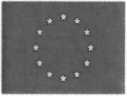 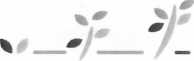 EVROPSKÁ UNIEEvropský zemědělský fond pro rozvoj venkova Evropa investuje do venkovských oblasti Program rozvoje venkovaPROGRAM ROZVOJE VENKOVATato smlouva se řídí právem České republiky. Vztahy neupravené touto smlouvou se řídí ustanoveními zákona č. 89/2012 Sb., občanský zákoník v platném znění a právními předpisy souvisejícími.Přílohy této smlouvy tvoří její nedílnou součást.Ustanovení této smlouvy jsou oddělitelná. Bude-li nějaké ustanovení, popř. jeho část v této smlouvě zcela nebo zčásti nicotné či neplatné či nevynutitelné, zůstává účinnost ostatních ustanovení, popř. jejich částí nedotčena a strany se pro ten případ zavazují nahradit nicotné či neplatné či nevynutitelné ustanovení novým ustanovením, které bude platné a vynutitelné a co do obsahu co nejbližší původnímu ustanovení.Zásilky zaslané jednou stranou druhé straně doporučenou poštou na adresu trvalého bydliště nebo adresu sídla uvedenou v obchodním rejstříku nebo jiné podobné evidenci, nebo adresy uvedené v záhlaví této smlouvy nebo později písemně oznámené pro účely doručování, se v případě, že se vrátí odesílateli jako nedoručené, považují za doručené třetím dnem po odeslání adresátovi.Smlouva nabývá platnosti podpisem obou smluvních stran.dnetyProdávajícíKupující2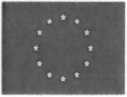 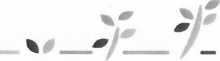 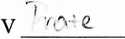 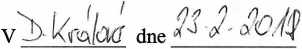 